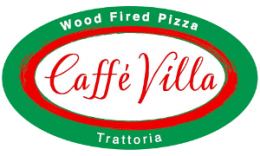 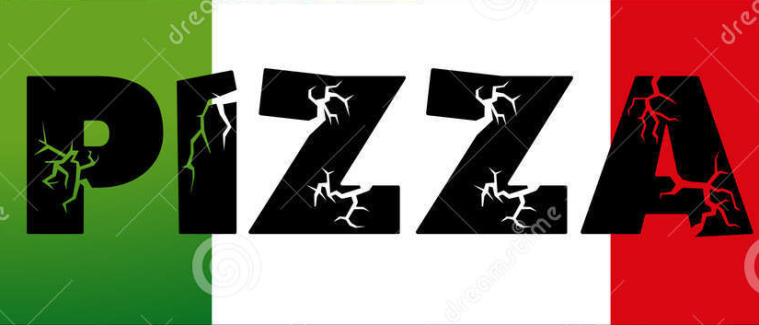 Jump the queue focaccia-Garlic or Herb.                                                                                                                                  R45.00-Garlic and Herb.                                                                                                                               R45.00-Garlic and Mozzarella.                                                                                                                     R60.00Margarita (V)                                                                                           R65.00Plain and Simple.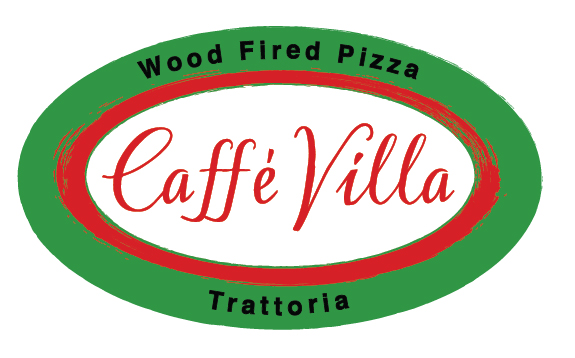 Browns Oinking Hot - Bacon, Tomato, Camembert Cheese and Fresh Rocket. The Hot secret is in the sauce. (H)                                              R120.00A House original.Spicy chicken - Peppadews, Chicken strips and Olives. (M)                          R90.00The hot chick in town.Regina - Ham and Mushrooms.                                                                                            R80.00It is a pizza. Not the name of the waitress.Hawaiian - Ham and Pineapple.                                                                                       R80.00Dress Code - Grass skirt and coconuts.Frutti Di Mare - Seafood Mix.                                                                                    R95.00Finding Nemo and Dory not included.TRE FormagGio - Mozzarella, Feta and Camembert Cheese. (V)                      R100.00Your Cardiologists nightmare. Quattro Stagioni - Ham, Mushroom, Olives and Artichokes.                      R120.00The Village... Experience 4 seasons in one day.DiavolO - Bolognese, Green Pepper, Onions and Chilli. (H)                               R85.00For a bit of fire in your belly.Delizioso - Fillet Strips, Bacon, Feta, Peppers and Onions.                                        R130.00A vegetarians nightmare.Bacon and Avo (when in season)                                  R90.00Another Caffe Villa favourite.popEYE - Spinach, Feta and Olives. (V)                                                               R90.00No breaking of pizza boards after eating, please.Vegetarian Pizza-Fresh Tomato, Peppers, Onions, Olives, Mushrooms .                                                                                                                         R90.00A meat lovers nightmare.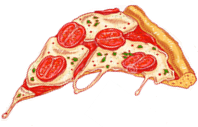 Peppers, Pineapple, Garlic, Chilli and Onions.                                                               R10.00                                                       Mushrooms, Spinach, Olives, Cheddar and Peppadews.                                   R15.00Mozzarella, Feta, Camembert, Ham, Bacon and Chicken Strips.                    R20.00Beef Strips, Seafood Mix, Bolognese, Artichokes, Anchovies,                          R25.00Capers and Avocado (when in Season)                                                                                                         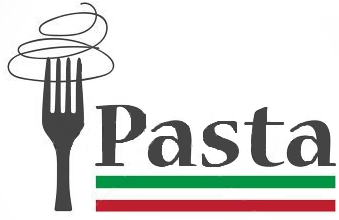 Lasagne                                                                             R75.00Homemade pasta sheets, layered with Béchamel and Bolognese sauce topped with Mozzarella cheese and then baked in our wood burning oven with fresh cream. Pescatore                                                                         R90.00A Seafood mix in a tomato or cream sauce. Alfredo                                                                            R80.00A delicious creamy sauce with ham and mushrooms.Filleto                                                                              R90.00A mouth-watering combination of fillet strips, mixed peppers, onions and mushrooms in a tomato or cream sauce. Neapolitana (V)                                                               R85.00A delightfully simple, yet delicious tomato based sauce with onions and mushroom. Arrabbiata (M)                                                                                        R90.00A mouth-warming tomato and chilli sauce with bacon and mushroom.Bolognese                                                                         R80.00Our secret Bolognese sauce will leave you wanting for more.CHICKEN FETTUCINI (M)                                                                      R90.00With lemon grass, spring onion, cream and chives.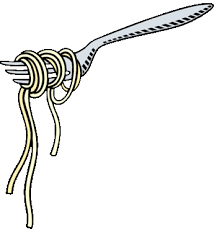 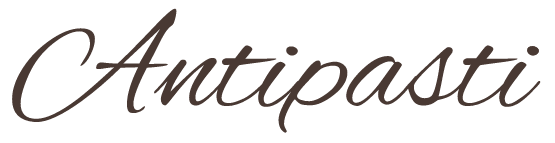 BEEF Carpaccio                                                               R90.00Thinly sliced beef fillet, marinated in olive oil and basil,Served with capers, shaving of parmesan and fresh rocket.(We recommend adding coarse salt and black pepper.)BEEF BURGER & CHIPS							  R60.00BEEF BURGER, CHEESE & CHIPS						  R68.00PREGO & CHIPS						                   R65.00Snails undercover OR OUT IN THE OPEN                       R65.00Snails in a creamy white wine and garlic sauce Served in a freshly baked pita bread or pita bread on the side.	Chicken Livers peri-peri                                                 R55.00Free-range chicken livers in a creamy peri-peri  sauce, served alongside a freshly baked pita bread.SPINACH & Mozzarella Mushroom                                R60.00Fresh Brown mushrooms cooked in garlic butter, topped with creamed spinach and melted mozzarella. Baked in our wood burning oven.Cream of Tomato Soup                                                   R35.00Based from homemade Napolitano sauce, with lashings of fresh cream. Served with pita bread on the side.cream of Potato Soup                                                    R35.00Belly warming and creamy.Served with pita bread on the side.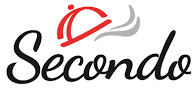 Pan Fried Brandy Pepper steak                                       Rump or fillet pan-Fried in a creamy black pepper sauce.200g Fillet                                                                               R140.00300g Rump                                                                              R140.00Flame-Grilled Steak                                                        Rump or Fillet flame-grilled with our own special seasoning. 200g Fillet                                                                               R130.00300g Rump                                                                              R130.00Ribs                                                                                   R175.00      600g Pork/BeefRump SOSATIES               ½ portion R80.00                                R125.00      served in a spicy Portuguese sauce with fresh roll and chipsPOLLO AL FORNO (M)                                                        R120.00Prepared to order in our wood burning oven*TAKES 30-40 MINUTES* (Spicy but not Hot)Please ask your server should you want it hot.SCHWARMA                                                                        Pan-Fried Beef or Chicken strips.Served in a folded homemade Pita bread with crispy lettuce and a traditional pepper sauce.Beef                         ½ portion R80.00                                    R120.00Chicken                   ½ portion R80.00                                    R120.00      TRINCHADA (M)                                                               R120.00200g Beef fillet, sliced and served in a spicy Portuguesesauce with fresh roll and chips.Please ask your server should you want it hot.Lamb shanks (M)                                                             R145.00±500g served with fresh roll and chips.Please ask your server should you want to change the sauce.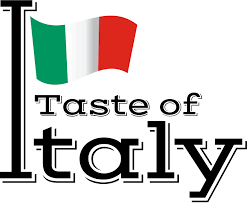 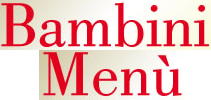 Kiddies Pizza                                                                     R40.00Topped with  Mozzarella Cheese, and your choice of two toppings:Ham or chicken strips and Mushrooms or Pineapple.KIDDIES FISH                                                                       R35.00Battered Hake Fillet.Served with Potato Wedges. Kiddies Schnitzel                                                             R35.00Crumbed Chicken breast. Served with cheese sauce and potato wedges.Kiddies BOLOGNESE                                                            R40.00Traditional ground beef in tomato-based sauce served on a bed of either penne or fettuccine.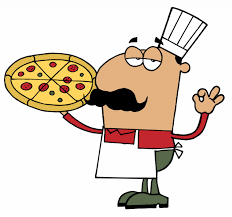 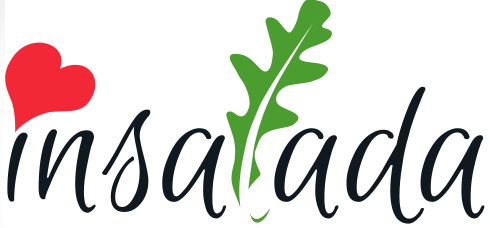 Greek Salad                                                                      South African Style. Mixed Greens, Chunky Tomatoes, Onions, Green Pepper, Cucumber, Olives and Feta Cheese. Homemade mayonnaise vinaigrette on the side.Half (1-2 People)                                  R45.00                                                     Full Portion (3-4 People)                          R80.00Caprese Salad                                                                   Layers of Mozzarella and Tomato drizzledwith a homemade Olive Oil and Basil marinade.Side Portion                                       R45.00As a Light Meal                                    R85.00     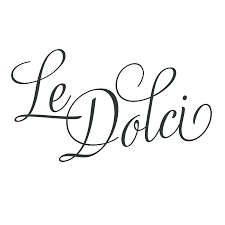 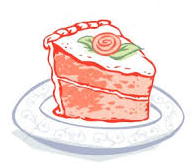 Tiramisu                                                                                                                                   R35.00Made the authentic Italian way with Mascarpone Cheese and liqueur.Presented as a slice of cake.Crème brûlée                                                                    R25.00Sweet dessert made of a smooth, thick custard covered with a hard top of cooked sugar.CHEESECAKE                                                                       R35.00Fridge styled cheesecake (Ask your Server for flavour)Carrot CAKE                                                                    R35.00Freshly baked to perfectionMALVA PUDDING								   R35.00Served with custard or ice creamIce cream & chocolate sauce					   R35.00Good old fashioned delight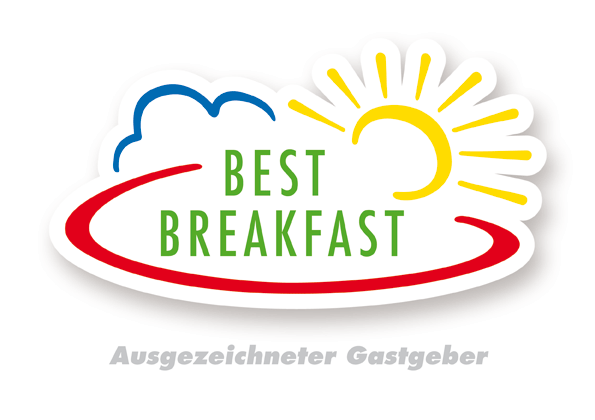 Fluffy 3 egg omelette 					          R65.00with choice of Ham / Salami / Baconwith choice of Mixed Peppers, Pepperdews or MushroomsBraai broodjie 					   		          R45.00with choice of Ham / Salami / Baconwith choice of Mushrooms, Mixed Peppers, Onion or PepperdewsFrench toast		 					          R45.00with choice of Maple syrup or Bovrilserved with Fresh Crispy Garden Salad Garnishand 3 Rashers of Baconanchovy toast		 					          R45.00served with Fresh Crispy Garden Salad